3GPP TSG-RAN WG4 Meeting # 97-e                                  R4-2016870Electronic Meeting, 2nd – 13th November, 2020Source: 	Huawei, HiSiliconTitle: 	TP for TR 37.875: adding some UE RF study for NR V2X band combinationsAgenda Item:	10.23.1Document for:	ApprovalIntroductionA general discussion paper [1] was provided in last meeting to discuss the band n47/47 filter performance and UE architecture. In this paper, we provide our proposals into the general part of this TR.References[1]	R4-2010931, “General discussion about Rel-17 band combinations for Uu and V2X con-current operation”, Huawei, HiSiliconText Proposal<TP for TR 37.875>5	Additional UE RF: General part5.1	UE RF 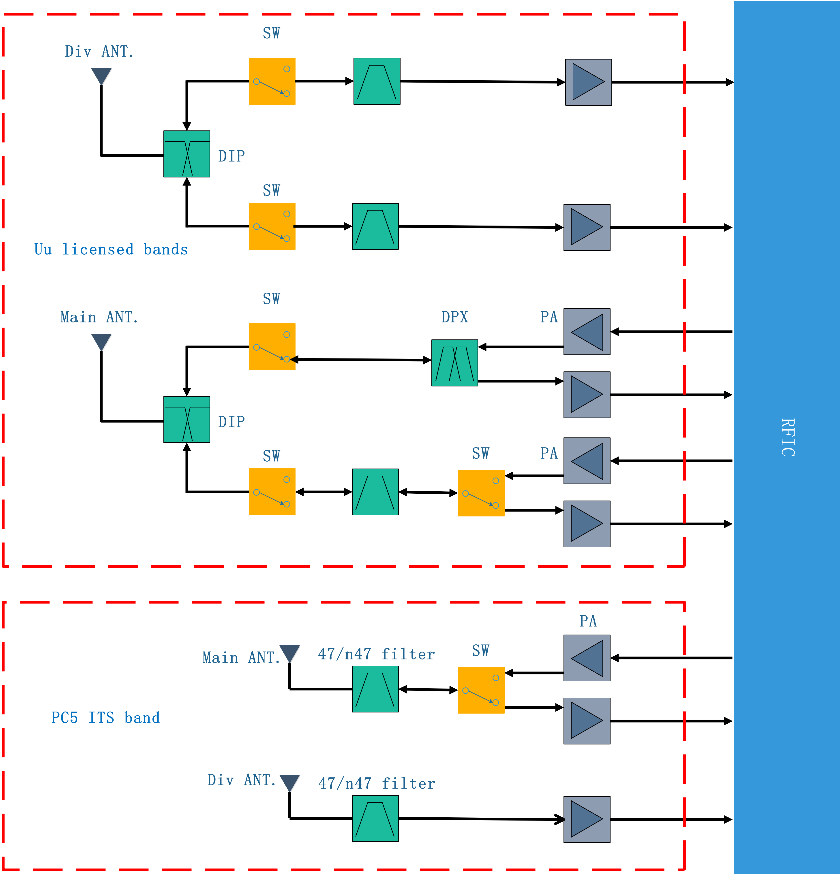 5.2	RRM Editor Note: It will be added in the future [FFS]<End of TP >